Приложение №2.2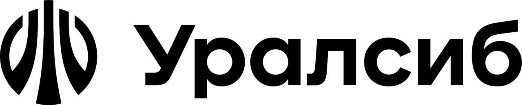 АНКЕТАидентификации налогового резидентства Клиентов, являющихся организациями финансового рынка/ финансовыми учреждениямии/или их бенефициарных владельцевЧАСТЬ 1. СВЕДЕНИЯ О КЛИЕНТЕЧАСТЬ 2. НАЛОГОВОЕ РЕЗИДЕНТСТВО КЛИЕНТА – ЮРИДИЧЕСКОГО ЛИЦА, структуры без образования юридического лица(при заполнении сведений не должно быть пустых граф, при отсутствии реквизита проставляется «нет»)ЧАСТЬ 3. СВЕДЕНИЯО ПРИНАДЛЕЖНОСТИ КЛИЕНТА-ЮРИДИЧЕСКОГО ЛИЦА К КАТЕГОРИИ «ФИНАНСОВАЯ ОРГАНИЗАЦИЯ»(при заполнении сведений не должно быть пустых граф, при отсутствии реквизита проставляется «нет»)ЧАСТЬ 4 – ПРИЗНАКИ США:(Прим—1) Заполните форму W-9 для Вашего ЮЛ/ ИнСбоЮЛ/ головной организации ЮЛ (если анкета заполняется филиалом/представительством или иной структурной единицей ЮЛ), и подпишите Согласие на раскрытие информации(Прим—2) Если в п. 3.3 отмечен признак «Страна не включена в Перечень», и в п.3.3.1 и 3.3.2 отмечено «ДА», и в п.4.2 выбрано «ДА»: Заполните Часть 6 Анкеты «Сведения о бенефициарных владельцах», заполните форму W-9 для указанных ФЛ. Предоставьте копию паспорта граждан США, являющихся бенефициарными владельцами. Предоставьте Согласие указанных ФЛ на раскрытие информации по форме «Анкеты идентификации налогового резидентства Клиента – физического лица, индивидуального предпринимателя, лиц, занимающихся частной практикой»).(Прим—3) Если в п.3.3 отмечен признак «Страна не включена в Перечень», и в п.3.3.1 и 3.3.2 отмечено «ДА», и в п.4.3 выбрано «ДА»: заполните и предоставьте форму W-9 для указанных ЮЛ-учредителейВ случае положительного ответа на вопросы п.4.1, п.п. 4.2-4.3 (если клиент относится к Пассивной НФО согласно (Прим-2), (Прим-3)), п. 4.8  - подпишите Согласие на раскрытие информации:ЧАСТЬ 5. СВЕДЕНИЯ О ПРИНАДЛЕЖНОСТИ КЛИЕНТА К ПРОЧИМ КАТЕГОРИЯМ(при заполнении сведений не должно быть пустых граф, при отсутствии реквизита проставляется «нет»)ЧАСТЬ 6. СВЕДЕНИЯ О бенефициарНых ВЛАДЕЛЬЦах* Разделы 6.1, 6.2 Сведений о бенефициарных владельцах в обязательном порядке заполняются в случаях (если имеется любое, хотя бы одно совпадение):юридическое лицо (ЮЛ) не является налоговым резидентом ни в одном государства: п.2.3 отмечено «Да», либо в пунктах 2.1 и 2.2 одновременно выбрано НЕТ;в случае, если иностранное или российское ЮЛ/ ИнСбоЮЛ является Пассивной Нефинансовой организацией (п.3.3. выбран вариант ответа «НЕТ» и при этом п. 3.3.1 и п. 3.3.2 = «ДА»)---------------------------------------------------------------------------------------------------------------------------------------------------(при наличии нескольких бенефициарных владельцев скопируйте, вставьте и заполните столько частей 6.1. – 6.2 Анкеты, сколько имеется бенефициарных владельцев)В случае, если заполнение разделов 6.1, 6.2 Сведения о бенефициарных владельцах является обязательным, но отсутствуют сведения о бенефициарных владельцах, разделы 6.1, 6.2 заполняются в отношении единоличного исполнительного органа юридического лица.ЧАСТЬ 6.1. СВЕДЕНИЯ О бенефициарНОМ ВЛАДЕЛЬЦЕ ЧАСТЬ 6.2. НАЛОГОВОЕ РЕЗИДЕНТСТВО бенефициарного владельца (при заполнении сведений не должно быть пустых граф, при отсутствии реквизита проставляется «нет»)(Прим—1):  в случае, если бенефициарный владелец Пассивной нефинансовой организации имеет гражданство США или является налогоплательщиком США - необходимо дополнительно заполнение формы W-9 и получение Согласия бенефициарного владельца на раскрытие и трансграничную передачу информации о нем Налоговой Службе США (IRS) в соответствии с требованиями законодательства США о налогообложении иностранных счетов (FATCA), а также в Центральный банк Российской Федерации, Федеральную службу по финансовому мониторингу, Федеральную налоговую службу в соответствии с требованиями Федерального закона №173-ФЗ.В целях получения Согласия указанных ФЛ на раскрытие информации заполните и предоставьте «Анкету идентификации налогового резидентства Клиента – физического лица, индивидуального предпринимателя, лиц, занимающихся частной практикой».ЧАСТЬ 7 - ПОДТВЕРЖДЕНИЯ И ПОДПИСЬПодписывая настоящую форму, я заверяю и гарантирую Публичному акционерному обществу «БАНК УРАЛСИБ» (далее – Банк), что:Сведения, указанные в настоящей форме, на дату подписания являются точными, полными и достоверными. Я понимаю, что Клиент несет ответственность за предоставление недостоверных и неполных сведений в соответствии с применимым законодательством. В случае изменения идентификационных сведений, представленных в рамках данной формы, я предоставлю обновленную информацию Банку не позднее 15 календарных дней с момента изменения сведений. Я понимаю, что в случае отказа от предоставления Банку в течение 15 рабочих дней информации, запрашиваемой Банком в целях соблюдения требований Федерального закона №173-ФЗ, а также от подписания Согласия на раскрытие информации в случае, если я являюсь налогоплательщиком США, Банк имеет право принять решение об отказе от совершения операций, осуществляемых в пользу или по поручению Клиента по договору, предусматривающему оказание финансовых услуг, и расторгнуть в одностороннем порядке договор, предусматривающий оказание финансовых услуг, в случаях, предусмотренных Федеральным законом №173-ФЗ, а также отказать в заключении новых договоров с Банком. Я понимаю, что в случае отказа от предоставления информации о налоговом резидентстве по запросу Банка, связанному с выполнением мероприятий в соответствии с положениями главы 20.1 Налогового кодекса Российской Федерации, а также в случае предоставления неполной информации (в частности, в случае непредоставления идентификационного номера налогоплательщика или его аналога) или заведомо неверной информации, Банк вправе отказаться от заключения с Клиентом нового договора или отказаться от совершения операций, осуществляемых в пользу Клиента или по поручению Клиента по существующему договору или расторгнуть в одностороннем порядке существующий договор в случаях и порядке, предусмотренных законодательством Российской Федерации, а также отказать в заключении новых договоров с Банком. Если я отметил(-а) в форме, что Клиент является налогоплательщиком иной страны, помимо Российской Федерации, настоящим я осознаю и соглашаюсь с тем, что предоставленная информация может быть передана Банком в Федеральную налоговую службу Российской Федерации для последующей ее передачи в иностранный налоговый орган соответствующей страны, согласно условиям межгосударственного Соглашения по обмену информацией о финансовых счетах.Я осведомлен об ответственности в соответствии со ст. 129.7-1 Налогового кодекса Российской Федерации (часть I), Федеральным законом от 29.11.2021 № 380-ФЗ «О внесении изменений в часть первую Налогового кодекса Российской Федерации» за представление неполной или недостоверной информации, запрашиваемой БанкомРУКОВОДИТЕЛЬ ОРГАНИЗАЦИИ/ УПОЛНОМОЧЕННОЕ ЛИЦО*М.П.* Если Анкету подписывает Уполномоченное лицо, следует указать наименование и реквизиты документа, на основании которого действует Уполномоченное лицо:      .1.1 Наименование юридического лица (ЮЛ), иностраннойструктуры без образования юридического лица (СбоЮЛ)1.1 Наименование юридического лица (ЮЛ), иностраннойструктуры без образования юридического лица (СбоЮЛ)1.2 Страна учреждения/ юрисдикцияДата учрежденияДата учреждения1.3 Учредители (укажите лиц, владеющих 10 и более % Уставного капитала)Наименование/ФИО             Доля в УК,%           Гражданство /Юрисдикция       Наименование/ФИО             Доля в УК,%           Гражданство /Юрисдикция       Наименование/ФИО             Доля в УК,%           Гражданство /Юрисдикция       Наименование/ФИО             Доля в УК,%           Гражданство /Юрисдикция       Наименование/ФИО             Доля в УК,%           Гражданство /Юрисдикция       Наименование/ФИО             Доля в УК,%           Гражданство /Юрисдикция       Наименование/ФИО             Доля в УК,%           Гражданство /Юрисдикция       Наименование/ФИО             Доля в УК,%           Гражданство /Юрисдикция       Наименование/ФИО             Доля в УК,%           Гражданство /Юрисдикция       Наименование/ФИО             Доля в УК,%           Гражданство /Юрисдикция       Наименование/ФИО             Доля в УК,%           Гражданство /Юрисдикция       Наименование/ФИО             Доля в УК,%           Гражданство /Юрисдикция       Наименование/ФИО             Доля в УК,%           Гражданство /Юрисдикция       Наименование/ФИО             Доля в УК,%           Гражданство /Юрисдикция       Наименование/ФИО             Доля в УК,%           Гражданство /Юрисдикция       1.4 GIIN в системе FATCA(укажите номер)              (укажите номер)              (укажите номер)               отсутствует отсутствует1.5 Российский ОГРН1.6 КИО 1.6 КИО 1.7 Адрес фактический:Страна      Страна      Адрес      Адрес      Адрес      Адрес      1.8 Почтовый адрес:Страна      Страна      Адрес      Адрес      Адрес      Адрес      1.9 Адрес в иностранном государстве (при наличии):для ЮЛ:   головного офиса;   органа управления;   управляющей структурыдля ИнСбоЮЛ:   адрес лица, исполняющего функции по управлению1.9 Адрес в иностранном государстве (при наличии):для ЮЛ:   головного офиса;   органа управления;   управляющей структурыдля ИнСбоЮЛ:   адрес лица, исполняющего функции по управлению1.9 Адрес в иностранном государстве (при наличии):для ЮЛ:   головного офиса;   органа управления;   управляющей структурыдля ИнСбоЮЛ:   адрес лица, исполняющего функции по управлению1.9 Адрес в иностранном государстве (при наличии):для ЮЛ:   головного офиса;   органа управления;   управляющей структурыдля ИнСбоЮЛ:   адрес лица, исполняющего функции по управлениюСтрана      Страна      Адрес      1.10 E-mail:1.10 E-mail:1.11 Телефоны:1.11 Телефоны:2.1 Является налоговым резидентом Российской Федерации2.1 Является налоговым резидентом Российской Федерации - ДА, укажите  ИНН                  - ДА, укажите  ИНН                  - НЕТ2.2 Является налоговым резидентом другой страны, кроме Российской Федерации:2.2 Является налоговым резидентом другой страны, кроме Российской Федерации:Страна         TIN           или поясните причину отсутствия      Страна         TIN           или поясните причину отсутствия      (перечислите все страны, налоговым резидентом которых является Клиент, и укажите  TIN для каждой страны)Страна         TIN           или поясните причину отсутствия      Страна         TIN           или поясните причину отсутствия      (перечислите все страны, налоговым резидентом которых является Клиент, и укажите  TIN для каждой страны) - НЕТПричины отсутствия: 02 TIN – Законодательство/адм.практика юрисдикци, с которой выявлена связь, не предусматривают присвоение TIN/иного идентификационного номера, который используется в юрисдикции для целей идентификации налогоплательщика 03 TIN – Компетентный орган юрисдикции, с которой выявлена связь, не присвоил TIN или иной идентификатор налогоплательщика владельцу договора (счета) 04 TIN – Законодательство/адм.практика юрисдикции, в соответствии с правом которого клиент зарегистрирован (инкорпорирован), не предусматривает присвоение какого-либо идентификатора, в том числе номера регистрации (инкорпорации) 05 TIN – Компетентный орган юрисдикции, в соответствии с правом которого клиент зарегистрирован (инкорпорирован), не присвоил какой-либо идентификатор, в том числе номер регистрации (инкорпорации) 09 TIN – Иная причина (укажите)       Причины отсутствия: 02 TIN – Законодательство/адм.практика юрисдикци, с которой выявлена связь, не предусматривают присвоение TIN/иного идентификационного номера, который используется в юрисдикции для целей идентификации налогоплательщика 03 TIN – Компетентный орган юрисдикции, с которой выявлена связь, не присвоил TIN или иной идентификатор налогоплательщика владельцу договора (счета) 04 TIN – Законодательство/адм.практика юрисдикции, в соответствии с правом которого клиент зарегистрирован (инкорпорирован), не предусматривает присвоение какого-либо идентификатора, в том числе номера регистрации (инкорпорации) 05 TIN – Компетентный орган юрисдикции, в соответствии с правом которого клиент зарегистрирован (инкорпорирован), не присвоил какой-либо идентификатор, в том числе номер регистрации (инкорпорации) 09 TIN – Иная причина (укажите)       Причины отсутствия: 02 TIN – Законодательство/адм.практика юрисдикци, с которой выявлена связь, не предусматривают присвоение TIN/иного идентификационного номера, который используется в юрисдикции для целей идентификации налогоплательщика 03 TIN – Компетентный орган юрисдикции, с которой выявлена связь, не присвоил TIN или иной идентификатор налогоплательщика владельцу договора (счета) 04 TIN – Законодательство/адм.практика юрисдикции, в соответствии с правом которого клиент зарегистрирован (инкорпорирован), не предусматривает присвоение какого-либо идентификатора, в том числе номера регистрации (инкорпорации) 05 TIN – Компетентный орган юрисдикции, в соответствии с правом которого клиент зарегистрирован (инкорпорирован), не присвоил какой-либо идентификатор, в том числе номер регистрации (инкорпорации) 09 TIN – Иная причина (укажите)       Причины отсутствия: 02 TIN – Законодательство/адм.практика юрисдикци, с которой выявлена связь, не предусматривают присвоение TIN/иного идентификационного номера, который используется в юрисдикции для целей идентификации налогоплательщика 03 TIN – Компетентный орган юрисдикции, с которой выявлена связь, не присвоил TIN или иной идентификатор налогоплательщика владельцу договора (счета) 04 TIN – Законодательство/адм.практика юрисдикции, в соответствии с правом которого клиент зарегистрирован (инкорпорирован), не предусматривает присвоение какого-либо идентификатора, в том числе номера регистрации (инкорпорации) 05 TIN – Компетентный орган юрисдикции, в соответствии с правом которого клиент зарегистрирован (инкорпорирован), не присвоил какой-либо идентификатор, в том числе номер регистрации (инкорпорации) 09 TIN – Иная причина (укажите)       2.3 Не является налоговым резидентом ни в одном государстве:2.3 Не является налоговым резидентом ни в одном государстве: - ДА ** Дополнительно заполните раздел 6 «Сведения о бенефициарных владельцах» - НЕ ВЕРНО - НЕ ВЕРНО3.1.3.1.ЯВЛЯЕТсЯ ЛИ КЛИЕНТ-ЮЛ ОРГАНИЗАЦИЕЙ ФИНАНСОВОГО РЫНКА (ОФР)?ЯВЛЯЕТсЯ ЛИ КЛИЕНТ-ЮЛ ОРГАНИЗАЦИЕЙ ФИНАНСОВОГО РЫНКА (ОФР)?ЯВЛЯЕТсЯ ЛИ КЛИЕНТ-ЮЛ ОРГАНИЗАЦИЕЙ ФИНАНСОВОГО РЫНКА (ОФР)?ЯВЛЯЕТсЯ ЛИ КЛИЕНТ-ЮЛ ОРГАНИЗАЦИЕЙ ФИНАНСОВОГО РЫНКА (ОФР)?ЯВЛЯЕТсЯ ЛИ КЛИЕНТ-ЮЛ ОРГАНИЗАЦИЕЙ ФИНАНСОВОГО РЫНКА (ОФР)? ДА, ниже отметьте вид организации и перейдите к п.3.3: кредитная организация; страховая компания, осуществляет добровольное страхование жизни; профессиональный участник РЦБ, осуществляет (и (или) брокерскую/ депозитарную/ деятельность по управлению ценными бумагами; деятельность форекс-дилера; управляющий по договору доверительного управления имуществом; негосударственный пенсионный фонд; акционерный инвестиционный фонд; управляющая компания инвестиционного фонда, паевого инвестиционного фонда или негосударственного пенсионного фонда; центральный контрагент; управляющий товарищ инвестиционного товарищества; иная организация или структура без образования ЮЛ, которая в рамках своей деятельности принимает от клиентов денежных средства или иные финансовые активы для хранения, управления, инвестирования и (или) осуществления иных сделок в интересах клиента либо прямо или косвенно за счет клиента, в т.ч.: специализированный депозитарий инвестиционного фонда, паевого инвестиционного фонда и негосударственного пенсионного фонда; клиринговая организация (в отношении сделок, осуществляемых в интересах клиента либо прямо или косвенно за счет клиента); страховщик, осуществляет деятельность по страхованию за исключением добровольного страхования жизни; ДА, ниже отметьте вид организации и перейдите к п.3.3: кредитная организация; страховая компания, осуществляет добровольное страхование жизни; профессиональный участник РЦБ, осуществляет (и (или) брокерскую/ депозитарную/ деятельность по управлению ценными бумагами; деятельность форекс-дилера; управляющий по договору доверительного управления имуществом; негосударственный пенсионный фонд; акционерный инвестиционный фонд; управляющая компания инвестиционного фонда, паевого инвестиционного фонда или негосударственного пенсионного фонда; центральный контрагент; управляющий товарищ инвестиционного товарищества; иная организация или структура без образования ЮЛ, которая в рамках своей деятельности принимает от клиентов денежных средства или иные финансовые активы для хранения, управления, инвестирования и (или) осуществления иных сделок в интересах клиента либо прямо или косвенно за счет клиента, в т.ч.: специализированный депозитарий инвестиционного фонда, паевого инвестиционного фонда и негосударственного пенсионного фонда; клиринговая организация (в отношении сделок, осуществляемых в интересах клиента либо прямо или косвенно за счет клиента); страховщик, осуществляет деятельность по страхованию за исключением добровольного страхования жизни; ДА, ниже отметьте вид организации и перейдите к п.3.3: кредитная организация; страховая компания, осуществляет добровольное страхование жизни; профессиональный участник РЦБ, осуществляет (и (или) брокерскую/ депозитарную/ деятельность по управлению ценными бумагами; деятельность форекс-дилера; управляющий по договору доверительного управления имуществом; негосударственный пенсионный фонд; акционерный инвестиционный фонд; управляющая компания инвестиционного фонда, паевого инвестиционного фонда или негосударственного пенсионного фонда; центральный контрагент; управляющий товарищ инвестиционного товарищества; иная организация или структура без образования ЮЛ, которая в рамках своей деятельности принимает от клиентов денежных средства или иные финансовые активы для хранения, управления, инвестирования и (или) осуществления иных сделок в интересах клиента либо прямо или косвенно за счет клиента, в т.ч.: специализированный депозитарий инвестиционного фонда, паевого инвестиционного фонда и негосударственного пенсионного фонда; клиринговая организация (в отношении сделок, осуществляемых в интересах клиента либо прямо или косвенно за счет клиента); страховщик, осуществляет деятельность по страхованию за исключением добровольного страхования жизни; ДА, ниже отметьте вид организации и перейдите к п.3.3: кредитная организация; страховая компания, осуществляет добровольное страхование жизни; профессиональный участник РЦБ, осуществляет (и (или) брокерскую/ депозитарную/ деятельность по управлению ценными бумагами; деятельность форекс-дилера; управляющий по договору доверительного управления имуществом; негосударственный пенсионный фонд; акционерный инвестиционный фонд; управляющая компания инвестиционного фонда, паевого инвестиционного фонда или негосударственного пенсионного фонда; центральный контрагент; управляющий товарищ инвестиционного товарищества; иная организация или структура без образования ЮЛ, которая в рамках своей деятельности принимает от клиентов денежных средства или иные финансовые активы для хранения, управления, инвестирования и (или) осуществления иных сделок в интересах клиента либо прямо или косвенно за счет клиента, в т.ч.: специализированный депозитарий инвестиционного фонда, паевого инвестиционного фонда и негосударственного пенсионного фонда; клиринговая организация (в отношении сделок, осуществляемых в интересах клиента либо прямо или косвенно за счет клиента); страховщик, осуществляет деятельность по страхованию за исключением добровольного страхования жизни; ДА, ниже отметьте вид организации и перейдите к п.3.3: кредитная организация; страховая компания, осуществляет добровольное страхование жизни; профессиональный участник РЦБ, осуществляет (и (или) брокерскую/ депозитарную/ деятельность по управлению ценными бумагами; деятельность форекс-дилера; управляющий по договору доверительного управления имуществом; негосударственный пенсионный фонд; акционерный инвестиционный фонд; управляющая компания инвестиционного фонда, паевого инвестиционного фонда или негосударственного пенсионного фонда; центральный контрагент; управляющий товарищ инвестиционного товарищества; иная организация или структура без образования ЮЛ, которая в рамках своей деятельности принимает от клиентов денежных средства или иные финансовые активы для хранения, управления, инвестирования и (или) осуществления иных сделок в интересах клиента либо прямо или косвенно за счет клиента, в т.ч.: специализированный депозитарий инвестиционного фонда, паевого инвестиционного фонда и негосударственного пенсионного фонда; клиринговая организация (в отношении сделок, осуществляемых в интересах клиента либо прямо или косвенно за счет клиента); страховщик, осуществляет деятельность по страхованию за исключением добровольного страхования жизни; ДА, ниже отметьте вид организации и перейдите к п.3.3: кредитная организация; страховая компания, осуществляет добровольное страхование жизни; профессиональный участник РЦБ, осуществляет (и (или) брокерскую/ депозитарную/ деятельность по управлению ценными бумагами; деятельность форекс-дилера; управляющий по договору доверительного управления имуществом; негосударственный пенсионный фонд; акционерный инвестиционный фонд; управляющая компания инвестиционного фонда, паевого инвестиционного фонда или негосударственного пенсионного фонда; центральный контрагент; управляющий товарищ инвестиционного товарищества; иная организация или структура без образования ЮЛ, которая в рамках своей деятельности принимает от клиентов денежных средства или иные финансовые активы для хранения, управления, инвестирования и (или) осуществления иных сделок в интересах клиента либо прямо или косвенно за счет клиента, в т.ч.: специализированный депозитарий инвестиционного фонда, паевого инвестиционного фонда и негосударственного пенсионного фонда; клиринговая организация (в отношении сделок, осуществляемых в интересах клиента либо прямо или косвенно за счет клиента); страховщик, осуществляет деятельность по страхованию за исключением добровольного страхования жизни; НЕТ центральный депозитарий; микрофинансовая организация; кредитный потребительский кооператив; центральный депозитарий; микрофинансовая организация; кредитный потребительский кооператив; центральный депозитарий; микрофинансовая организация; кредитный потребительский кооператив; центральный депозитарий; микрофинансовая организация; кредитный потребительский кооператив; центральный депозитарий; микрофинансовая организация; кредитный потребительский кооператив; жилищный накопительный кооператив; сельскохозяйственный кредитный потребительский кооператив; оператор электронных денежных средств. НЕТ3.2.3.2.ЯВЛЯЕТсЯ ЛИ КЛИЕНТ-ЮЛ иностранным ФИНАНСОВЫМ УЧРЕЖДЕНИЕМ?ЯВЛЯЕТсЯ ЛИ КЛИЕНТ-ЮЛ иностранным ФИНАНСОВЫМ УЧРЕЖДЕНИЕМ?ЯВЛЯЕТсЯ ЛИ КЛИЕНТ-ЮЛ иностранным ФИНАНСОВЫМ УЧРЕЖДЕНИЕМ?ЯВЛЯЕТсЯ ЛИ КЛИЕНТ-ЮЛ иностранным ФИНАНСОВЫМ УЧРЕЖДЕНИЕМ?ЯВЛЯЕТсЯ ЛИ КЛИЕНТ-ЮЛ иностранным ФИНАНСОВЫМ УЧРЕЖДЕНИЕМ? ДА, в случае, если ЮЛ осуществляет одно или более из перечисленных далее видов деятельности или операций (сделок) для своих клиентов или от их имени (отметьте нужное):  1: принятие депозитов и иных средств на возвратной основе от населения (в т.ч. иностранные частные банки); 2: кредитование (включает среди прочего: потребительские кредиты, ипотечные кредиты, факторинг с правом или без права регресса, финансирование коммерческих сделок (включая учет векселей без права регресса); 3: финансовый лизинг (не распространяется на схемы финансового лизинга, относящиеся к потребительским товарам);  4: услуги перевода денег или ценностей (не распространяется на любое ФЛ/ ЮЛ, которое обеспечивает финансовые учреждения только сообщениями или иными системами поддержки для перевода денежных средств); 5: выпуск и управление средствами платежа (например, кредитные и дебетовые карточки, чеки, дорожные чеки, платежные поручения и банковские переводные векселя, электронные деньги));  6: финансовые гарантии и обязательства;  7(а): операции с инструментами денежного рынка (чеки, векселя, депозитные сертификаты, производные ценн. бумаги и т.д.); 7(b): операции, связанные с обменом иностранной валюты;  7(с): операции с инструментами, привязанными к обменному курсу, процентным ставкам и индексам;  7(d): операции, связанные с переводными ценными бумагами;  7(е): операции, связанные с биржевой торговлей по срочным товарным сделкам;  8: участие в выпусках ценных бумаг и предоставление финансовых услуг, относящихся к таким выпускам;  9: управление индивидуальными и коллективными портфелями; 10: хранение и распоряжение наличными денежными средствами или ликвидными ценными бумагами от имени других лиц; 11: иное инвестирование, распоряжение или управление активами, или денежными средствами от имени других лиц;  12: андеррайтинг и размещение полисов страхования жизни и иных страховых полисов, связанных с инвестициями (относится как к страховым организациям, так и к страховым посредникам (агентам и брокерам); 13: обмен денежных средств и наличных денег  ДА, в случае, если ЮЛ осуществляет одно или более из перечисленных далее видов деятельности или операций (сделок) для своих клиентов или от их имени (отметьте нужное):  1: принятие депозитов и иных средств на возвратной основе от населения (в т.ч. иностранные частные банки); 2: кредитование (включает среди прочего: потребительские кредиты, ипотечные кредиты, факторинг с правом или без права регресса, финансирование коммерческих сделок (включая учет векселей без права регресса); 3: финансовый лизинг (не распространяется на схемы финансового лизинга, относящиеся к потребительским товарам);  4: услуги перевода денег или ценностей (не распространяется на любое ФЛ/ ЮЛ, которое обеспечивает финансовые учреждения только сообщениями или иными системами поддержки для перевода денежных средств); 5: выпуск и управление средствами платежа (например, кредитные и дебетовые карточки, чеки, дорожные чеки, платежные поручения и банковские переводные векселя, электронные деньги));  6: финансовые гарантии и обязательства;  7(а): операции с инструментами денежного рынка (чеки, векселя, депозитные сертификаты, производные ценн. бумаги и т.д.); 7(b): операции, связанные с обменом иностранной валюты;  7(с): операции с инструментами, привязанными к обменному курсу, процентным ставкам и индексам;  7(d): операции, связанные с переводными ценными бумагами;  7(е): операции, связанные с биржевой торговлей по срочным товарным сделкам;  8: участие в выпусках ценных бумаг и предоставление финансовых услуг, относящихся к таким выпускам;  9: управление индивидуальными и коллективными портфелями; 10: хранение и распоряжение наличными денежными средствами или ликвидными ценными бумагами от имени других лиц; 11: иное инвестирование, распоряжение или управление активами, или денежными средствами от имени других лиц;  12: андеррайтинг и размещение полисов страхования жизни и иных страховых полисов, связанных с инвестициями (относится как к страховым организациям, так и к страховым посредникам (агентам и брокерам); 13: обмен денежных средств и наличных денег  ДА, в случае, если ЮЛ осуществляет одно или более из перечисленных далее видов деятельности или операций (сделок) для своих клиентов или от их имени (отметьте нужное):  1: принятие депозитов и иных средств на возвратной основе от населения (в т.ч. иностранные частные банки); 2: кредитование (включает среди прочего: потребительские кредиты, ипотечные кредиты, факторинг с правом или без права регресса, финансирование коммерческих сделок (включая учет векселей без права регресса); 3: финансовый лизинг (не распространяется на схемы финансового лизинга, относящиеся к потребительским товарам);  4: услуги перевода денег или ценностей (не распространяется на любое ФЛ/ ЮЛ, которое обеспечивает финансовые учреждения только сообщениями или иными системами поддержки для перевода денежных средств); 5: выпуск и управление средствами платежа (например, кредитные и дебетовые карточки, чеки, дорожные чеки, платежные поручения и банковские переводные векселя, электронные деньги));  6: финансовые гарантии и обязательства;  7(а): операции с инструментами денежного рынка (чеки, векселя, депозитные сертификаты, производные ценн. бумаги и т.д.); 7(b): операции, связанные с обменом иностранной валюты;  7(с): операции с инструментами, привязанными к обменному курсу, процентным ставкам и индексам;  7(d): операции, связанные с переводными ценными бумагами;  7(е): операции, связанные с биржевой торговлей по срочным товарным сделкам;  8: участие в выпусках ценных бумаг и предоставление финансовых услуг, относящихся к таким выпускам;  9: управление индивидуальными и коллективными портфелями; 10: хранение и распоряжение наличными денежными средствами или ликвидными ценными бумагами от имени других лиц; 11: иное инвестирование, распоряжение или управление активами, или денежными средствами от имени других лиц;  12: андеррайтинг и размещение полисов страхования жизни и иных страховых полисов, связанных с инвестициями (относится как к страховым организациям, так и к страховым посредникам (агентам и брокерам); 13: обмен денежных средств и наличных денег  ДА, в случае, если ЮЛ осуществляет одно или более из перечисленных далее видов деятельности или операций (сделок) для своих клиентов или от их имени (отметьте нужное):  1: принятие депозитов и иных средств на возвратной основе от населения (в т.ч. иностранные частные банки); 2: кредитование (включает среди прочего: потребительские кредиты, ипотечные кредиты, факторинг с правом или без права регресса, финансирование коммерческих сделок (включая учет векселей без права регресса); 3: финансовый лизинг (не распространяется на схемы финансового лизинга, относящиеся к потребительским товарам);  4: услуги перевода денег или ценностей (не распространяется на любое ФЛ/ ЮЛ, которое обеспечивает финансовые учреждения только сообщениями или иными системами поддержки для перевода денежных средств); 5: выпуск и управление средствами платежа (например, кредитные и дебетовые карточки, чеки, дорожные чеки, платежные поручения и банковские переводные векселя, электронные деньги));  6: финансовые гарантии и обязательства;  7(а): операции с инструментами денежного рынка (чеки, векселя, депозитные сертификаты, производные ценн. бумаги и т.д.); 7(b): операции, связанные с обменом иностранной валюты;  7(с): операции с инструментами, привязанными к обменному курсу, процентным ставкам и индексам;  7(d): операции, связанные с переводными ценными бумагами;  7(е): операции, связанные с биржевой торговлей по срочным товарным сделкам;  8: участие в выпусках ценных бумаг и предоставление финансовых услуг, относящихся к таким выпускам;  9: управление индивидуальными и коллективными портфелями; 10: хранение и распоряжение наличными денежными средствами или ликвидными ценными бумагами от имени других лиц; 11: иное инвестирование, распоряжение или управление активами, или денежными средствами от имени других лиц;  12: андеррайтинг и размещение полисов страхования жизни и иных страховых полисов, связанных с инвестициями (относится как к страховым организациям, так и к страховым посредникам (агентам и брокерам); 13: обмен денежных средств и наличных денег  ДА, в случае, если ЮЛ осуществляет одно или более из перечисленных далее видов деятельности или операций (сделок) для своих клиентов или от их имени (отметьте нужное):  1: принятие депозитов и иных средств на возвратной основе от населения (в т.ч. иностранные частные банки); 2: кредитование (включает среди прочего: потребительские кредиты, ипотечные кредиты, факторинг с правом или без права регресса, финансирование коммерческих сделок (включая учет векселей без права регресса); 3: финансовый лизинг (не распространяется на схемы финансового лизинга, относящиеся к потребительским товарам);  4: услуги перевода денег или ценностей (не распространяется на любое ФЛ/ ЮЛ, которое обеспечивает финансовые учреждения только сообщениями или иными системами поддержки для перевода денежных средств); 5: выпуск и управление средствами платежа (например, кредитные и дебетовые карточки, чеки, дорожные чеки, платежные поручения и банковские переводные векселя, электронные деньги));  6: финансовые гарантии и обязательства;  7(а): операции с инструментами денежного рынка (чеки, векселя, депозитные сертификаты, производные ценн. бумаги и т.д.); 7(b): операции, связанные с обменом иностранной валюты;  7(с): операции с инструментами, привязанными к обменному курсу, процентным ставкам и индексам;  7(d): операции, связанные с переводными ценными бумагами;  7(е): операции, связанные с биржевой торговлей по срочным товарным сделкам;  8: участие в выпусках ценных бумаг и предоставление финансовых услуг, относящихся к таким выпускам;  9: управление индивидуальными и коллективными портфелями; 10: хранение и распоряжение наличными денежными средствами или ликвидными ценными бумагами от имени других лиц; 11: иное инвестирование, распоряжение или управление активами, или денежными средствами от имени других лиц;  12: андеррайтинг и размещение полисов страхования жизни и иных страховых полисов, связанных с инвестициями (относится как к страховым организациям, так и к страховым посредникам (агентам и брокерам); 13: обмен денежных средств и наличных денег  ДА, в случае, если ЮЛ осуществляет одно или более из перечисленных далее видов деятельности или операций (сделок) для своих клиентов или от их имени (отметьте нужное):  1: принятие депозитов и иных средств на возвратной основе от населения (в т.ч. иностранные частные банки); 2: кредитование (включает среди прочего: потребительские кредиты, ипотечные кредиты, факторинг с правом или без права регресса, финансирование коммерческих сделок (включая учет векселей без права регресса); 3: финансовый лизинг (не распространяется на схемы финансового лизинга, относящиеся к потребительским товарам);  4: услуги перевода денег или ценностей (не распространяется на любое ФЛ/ ЮЛ, которое обеспечивает финансовые учреждения только сообщениями или иными системами поддержки для перевода денежных средств); 5: выпуск и управление средствами платежа (например, кредитные и дебетовые карточки, чеки, дорожные чеки, платежные поручения и банковские переводные векселя, электронные деньги));  6: финансовые гарантии и обязательства;  7(а): операции с инструментами денежного рынка (чеки, векселя, депозитные сертификаты, производные ценн. бумаги и т.д.); 7(b): операции, связанные с обменом иностранной валюты;  7(с): операции с инструментами, привязанными к обменному курсу, процентным ставкам и индексам;  7(d): операции, связанные с переводными ценными бумагами;  7(е): операции, связанные с биржевой торговлей по срочным товарным сделкам;  8: участие в выпусках ценных бумаг и предоставление финансовых услуг, относящихся к таким выпускам;  9: управление индивидуальными и коллективными портфелями; 10: хранение и распоряжение наличными денежными средствами или ликвидными ценными бумагами от имени других лиц; 11: иное инвестирование, распоряжение или управление активами, или денежными средствами от имени других лиц;  12: андеррайтинг и размещение полисов страхования жизни и иных страховых полисов, связанных с инвестициями (относится как к страховым организациям, так и к страховым посредникам (агентам и брокерам); 13: обмен денежных средств и наличных денег  НЕТ3.3.3.3.Дополнительные вопросы для ФИНАНСОВЫХ ОРГАНИЗАЦИЙДополнительные вопросы для ФИНАНСОВЫХ ОРГАНИЗАЦИЙДополнительные вопросы для ФИНАНСОВЫХ ОРГАНИЗАЦИЙДополнительные вопросы для ФИНАНСОВЫХ ОРГАНИЗАЦИЙДополнительные вопросы для ФИНАНСОВЫХ ОРГАНИЗАЦИЙ* Перечень государств и территорий, с которыми Россия осуществляет автоматический обмен финансовой информацией по стандартам ОЭСР:Государства: 1. Австралия; 2. Андорра; 3. Австрия; 4. Албания; 5. Антигуа и Барбуда; 6. Азербайджан; 7. Аргентина; 8. Аруба; 9. Багамы; 10. Барбадос; 11. Бахрейн; 12. Белиз; 13. Бельгия; 14. Болгария; 15. Бразилия; 16. Бруней; 17. Вануату; 18. Венгрия; 19. Гана; 20. Германия; 21. Гренада; 22. Греция; 23. Дания; 24. Доминика; 25. Израиль; 26. Индия; 27. Индонезия; 28. Ирландия; 29. Исландия; 30. Испания; 31. Италия; 32. Казахстан; 33. Катар; 34. Кипр; 35. Китай; 36. Колумбия; 37. Корея, Республика; 38. Коста-Рика; 39. Кувейт; 40. Латвия; 41. Ливан; 42. Лихтенштейн; 43. Люксембург; 44. Маврикий; 45. Маршалловы острова; 46. Малайзия; 47. Мальдивы; 48. Мальта; 49. Мексика; 50. Монако; 51. Науру; 52. Нигерия; 53. Нидерланды; 54. Новая Зеландия; 55. Норвегия; 56. Объединенные Арабские Эмираты; 57. Оман; 58. Пакистан; 59. Панама; 60. Перу; 61. Польша; 62. Португалия; б/н Россия; 63. Румыния; 64. Самоа; 65. Сан-Марино; 66. Саудовская Аравия; 67. Сейшелы; 68. Сент-Винсент и Гренадины; 69. Сент-Люсия; 70. Сент-Китс и Невис; 71. Сингапур; 72. Словакия; 73. Словения; 74. Турция; 75. Уругвай; 76. Финляндия; 77. Франция (в т.ч. Новая Каледония);78. Хорватия; 79. Чехия; 80. Чили; 81. Швеция; 82. Эквадор; 83. Эстония; 84. Южная Африка; 85. Япония.Территории: 1. Бермуды; 2. Британские Виргинские Острова; 3. Гибралтар; 4. Гонконг; 5. Гренландия; 6. Кюрасао; 7. Макао; 8. Монтсеррат; 9. Острова Кука; 10. Острова Теркс и Кайкос; 11. Фарерские острова.* Перечень государств и территорий, с которыми Россия осуществляет автоматический обмен финансовой информацией по стандартам ОЭСР:Государства: 1. Австралия; 2. Андорра; 3. Австрия; 4. Албания; 5. Антигуа и Барбуда; 6. Азербайджан; 7. Аргентина; 8. Аруба; 9. Багамы; 10. Барбадос; 11. Бахрейн; 12. Белиз; 13. Бельгия; 14. Болгария; 15. Бразилия; 16. Бруней; 17. Вануату; 18. Венгрия; 19. Гана; 20. Германия; 21. Гренада; 22. Греция; 23. Дания; 24. Доминика; 25. Израиль; 26. Индия; 27. Индонезия; 28. Ирландия; 29. Исландия; 30. Испания; 31. Италия; 32. Казахстан; 33. Катар; 34. Кипр; 35. Китай; 36. Колумбия; 37. Корея, Республика; 38. Коста-Рика; 39. Кувейт; 40. Латвия; 41. Ливан; 42. Лихтенштейн; 43. Люксембург; 44. Маврикий; 45. Маршалловы острова; 46. Малайзия; 47. Мальдивы; 48. Мальта; 49. Мексика; 50. Монако; 51. Науру; 52. Нигерия; 53. Нидерланды; 54. Новая Зеландия; 55. Норвегия; 56. Объединенные Арабские Эмираты; 57. Оман; 58. Пакистан; 59. Панама; 60. Перу; 61. Польша; 62. Португалия; б/н Россия; 63. Румыния; 64. Самоа; 65. Сан-Марино; 66. Саудовская Аравия; 67. Сейшелы; 68. Сент-Винсент и Гренадины; 69. Сент-Люсия; 70. Сент-Китс и Невис; 71. Сингапур; 72. Словакия; 73. Словения; 74. Турция; 75. Уругвай; 76. Финляндия; 77. Франция (в т.ч. Новая Каледония);78. Хорватия; 79. Чехия; 80. Чили; 81. Швеция; 82. Эквадор; 83. Эстония; 84. Южная Африка; 85. Япония.Территории: 1. Бермуды; 2. Британские Виргинские Острова; 3. Гибралтар; 4. Гонконг; 5. Гренландия; 6. Кюрасао; 7. Макао; 8. Монтсеррат; 9. Острова Кука; 10. Острова Теркс и Кайкос; 11. Фарерские острова.* Перечень государств и территорий, с которыми Россия осуществляет автоматический обмен финансовой информацией по стандартам ОЭСР:Государства: 1. Австралия; 2. Андорра; 3. Австрия; 4. Албания; 5. Антигуа и Барбуда; 6. Азербайджан; 7. Аргентина; 8. Аруба; 9. Багамы; 10. Барбадос; 11. Бахрейн; 12. Белиз; 13. Бельгия; 14. Болгария; 15. Бразилия; 16. Бруней; 17. Вануату; 18. Венгрия; 19. Гана; 20. Германия; 21. Гренада; 22. Греция; 23. Дания; 24. Доминика; 25. Израиль; 26. Индия; 27. Индонезия; 28. Ирландия; 29. Исландия; 30. Испания; 31. Италия; 32. Казахстан; 33. Катар; 34. Кипр; 35. Китай; 36. Колумбия; 37. Корея, Республика; 38. Коста-Рика; 39. Кувейт; 40. Латвия; 41. Ливан; 42. Лихтенштейн; 43. Люксембург; 44. Маврикий; 45. Маршалловы острова; 46. Малайзия; 47. Мальдивы; 48. Мальта; 49. Мексика; 50. Монако; 51. Науру; 52. Нигерия; 53. Нидерланды; 54. Новая Зеландия; 55. Норвегия; 56. Объединенные Арабские Эмираты; 57. Оман; 58. Пакистан; 59. Панама; 60. Перу; 61. Польша; 62. Португалия; б/н Россия; 63. Румыния; 64. Самоа; 65. Сан-Марино; 66. Саудовская Аравия; 67. Сейшелы; 68. Сент-Винсент и Гренадины; 69. Сент-Люсия; 70. Сент-Китс и Невис; 71. Сингапур; 72. Словакия; 73. Словения; 74. Турция; 75. Уругвай; 76. Финляндия; 77. Франция (в т.ч. Новая Каледония);78. Хорватия; 79. Чехия; 80. Чили; 81. Швеция; 82. Эквадор; 83. Эстония; 84. Южная Африка; 85. Япония.Территории: 1. Бермуды; 2. Британские Виргинские Острова; 3. Гибралтар; 4. Гонконг; 5. Гренландия; 6. Кюрасао; 7. Макао; 8. Монтсеррат; 9. Острова Кука; 10. Острова Теркс и Кайкос; 11. Фарерские острова.* Перечень государств и территорий, с которыми Россия осуществляет автоматический обмен финансовой информацией по стандартам ОЭСР:Государства: 1. Австралия; 2. Андорра; 3. Австрия; 4. Албания; 5. Антигуа и Барбуда; 6. Азербайджан; 7. Аргентина; 8. Аруба; 9. Багамы; 10. Барбадос; 11. Бахрейн; 12. Белиз; 13. Бельгия; 14. Болгария; 15. Бразилия; 16. Бруней; 17. Вануату; 18. Венгрия; 19. Гана; 20. Германия; 21. Гренада; 22. Греция; 23. Дания; 24. Доминика; 25. Израиль; 26. Индия; 27. Индонезия; 28. Ирландия; 29. Исландия; 30. Испания; 31. Италия; 32. Казахстан; 33. Катар; 34. Кипр; 35. Китай; 36. Колумбия; 37. Корея, Республика; 38. Коста-Рика; 39. Кувейт; 40. Латвия; 41. Ливан; 42. Лихтенштейн; 43. Люксембург; 44. Маврикий; 45. Маршалловы острова; 46. Малайзия; 47. Мальдивы; 48. Мальта; 49. Мексика; 50. Монако; 51. Науру; 52. Нигерия; 53. Нидерланды; 54. Новая Зеландия; 55. Норвегия; 56. Объединенные Арабские Эмираты; 57. Оман; 58. Пакистан; 59. Панама; 60. Перу; 61. Польша; 62. Португалия; б/н Россия; 63. Румыния; 64. Самоа; 65. Сан-Марино; 66. Саудовская Аравия; 67. Сейшелы; 68. Сент-Винсент и Гренадины; 69. Сент-Люсия; 70. Сент-Китс и Невис; 71. Сингапур; 72. Словакия; 73. Словения; 74. Турция; 75. Уругвай; 76. Финляндия; 77. Франция (в т.ч. Новая Каледония);78. Хорватия; 79. Чехия; 80. Чили; 81. Швеция; 82. Эквадор; 83. Эстония; 84. Южная Африка; 85. Япония.Территории: 1. Бермуды; 2. Британские Виргинские Острова; 3. Гибралтар; 4. Гонконг; 5. Гренландия; 6. Кюрасао; 7. Макао; 8. Монтсеррат; 9. Острова Кука; 10. Острова Теркс и Кайкос; 11. Фарерские острова.* Перечень государств и территорий, с которыми Россия осуществляет автоматический обмен финансовой информацией по стандартам ОЭСР:Государства: 1. Австралия; 2. Андорра; 3. Австрия; 4. Албания; 5. Антигуа и Барбуда; 6. Азербайджан; 7. Аргентина; 8. Аруба; 9. Багамы; 10. Барбадос; 11. Бахрейн; 12. Белиз; 13. Бельгия; 14. Болгария; 15. Бразилия; 16. Бруней; 17. Вануату; 18. Венгрия; 19. Гана; 20. Германия; 21. Гренада; 22. Греция; 23. Дания; 24. Доминика; 25. Израиль; 26. Индия; 27. Индонезия; 28. Ирландия; 29. Исландия; 30. Испания; 31. Италия; 32. Казахстан; 33. Катар; 34. Кипр; 35. Китай; 36. Колумбия; 37. Корея, Республика; 38. Коста-Рика; 39. Кувейт; 40. Латвия; 41. Ливан; 42. Лихтенштейн; 43. Люксембург; 44. Маврикий; 45. Маршалловы острова; 46. Малайзия; 47. Мальдивы; 48. Мальта; 49. Мексика; 50. Монако; 51. Науру; 52. Нигерия; 53. Нидерланды; 54. Новая Зеландия; 55. Норвегия; 56. Объединенные Арабские Эмираты; 57. Оман; 58. Пакистан; 59. Панама; 60. Перу; 61. Польша; 62. Португалия; б/н Россия; 63. Румыния; 64. Самоа; 65. Сан-Марино; 66. Саудовская Аравия; 67. Сейшелы; 68. Сент-Винсент и Гренадины; 69. Сент-Люсия; 70. Сент-Китс и Невис; 71. Сингапур; 72. Словакия; 73. Словения; 74. Турция; 75. Уругвай; 76. Финляндия; 77. Франция (в т.ч. Новая Каледония);78. Хорватия; 79. Чехия; 80. Чили; 81. Швеция; 82. Эквадор; 83. Эстония; 84. Южная Африка; 85. Япония.Территории: 1. Бермуды; 2. Британские Виргинские Острова; 3. Гибралтар; 4. Гонконг; 5. Гренландия; 6. Кюрасао; 7. Макао; 8. Монтсеррат; 9. Острова Кука; 10. Острова Теркс и Кайкос; 11. Фарерские острова.* Перечень государств и территорий, с которыми Россия осуществляет автоматический обмен финансовой информацией по стандартам ОЭСР:Государства: 1. Австралия; 2. Андорра; 3. Австрия; 4. Албания; 5. Антигуа и Барбуда; 6. Азербайджан; 7. Аргентина; 8. Аруба; 9. Багамы; 10. Барбадос; 11. Бахрейн; 12. Белиз; 13. Бельгия; 14. Болгария; 15. Бразилия; 16. Бруней; 17. Вануату; 18. Венгрия; 19. Гана; 20. Германия; 21. Гренада; 22. Греция; 23. Дания; 24. Доминика; 25. Израиль; 26. Индия; 27. Индонезия; 28. Ирландия; 29. Исландия; 30. Испания; 31. Италия; 32. Казахстан; 33. Катар; 34. Кипр; 35. Китай; 36. Колумбия; 37. Корея, Республика; 38. Коста-Рика; 39. Кувейт; 40. Латвия; 41. Ливан; 42. Лихтенштейн; 43. Люксембург; 44. Маврикий; 45. Маршалловы острова; 46. Малайзия; 47. Мальдивы; 48. Мальта; 49. Мексика; 50. Монако; 51. Науру; 52. Нигерия; 53. Нидерланды; 54. Новая Зеландия; 55. Норвегия; 56. Объединенные Арабские Эмираты; 57. Оман; 58. Пакистан; 59. Панама; 60. Перу; 61. Польша; 62. Португалия; б/н Россия; 63. Румыния; 64. Самоа; 65. Сан-Марино; 66. Саудовская Аравия; 67. Сейшелы; 68. Сент-Винсент и Гренадины; 69. Сент-Люсия; 70. Сент-Китс и Невис; 71. Сингапур; 72. Словакия; 73. Словения; 74. Турция; 75. Уругвай; 76. Финляндия; 77. Франция (в т.ч. Новая Каледония);78. Хорватия; 79. Чехия; 80. Чили; 81. Швеция; 82. Эквадор; 83. Эстония; 84. Южная Африка; 85. Япония.Территории: 1. Бермуды; 2. Британские Виргинские Острова; 3. Гибралтар; 4. Гонконг; 5. Гренландия; 6. Кюрасао; 7. Макао; 8. Монтсеррат; 9. Острова Кука; 10. Острова Теркс и Кайкос; 11. Фарерские острова.* Перечень государств и территорий, с которыми Россия осуществляет автоматический обмен финансовой информацией по стандартам ОЭСР:Государства: 1. Австралия; 2. Андорра; 3. Австрия; 4. Албания; 5. Антигуа и Барбуда; 6. Азербайджан; 7. Аргентина; 8. Аруба; 9. Багамы; 10. Барбадос; 11. Бахрейн; 12. Белиз; 13. Бельгия; 14. Болгария; 15. Бразилия; 16. Бруней; 17. Вануату; 18. Венгрия; 19. Гана; 20. Германия; 21. Гренада; 22. Греция; 23. Дания; 24. Доминика; 25. Израиль; 26. Индия; 27. Индонезия; 28. Ирландия; 29. Исландия; 30. Испания; 31. Италия; 32. Казахстан; 33. Катар; 34. Кипр; 35. Китай; 36. Колумбия; 37. Корея, Республика; 38. Коста-Рика; 39. Кувейт; 40. Латвия; 41. Ливан; 42. Лихтенштейн; 43. Люксембург; 44. Маврикий; 45. Маршалловы острова; 46. Малайзия; 47. Мальдивы; 48. Мальта; 49. Мексика; 50. Монако; 51. Науру; 52. Нигерия; 53. Нидерланды; 54. Новая Зеландия; 55. Норвегия; 56. Объединенные Арабские Эмираты; 57. Оман; 58. Пакистан; 59. Панама; 60. Перу; 61. Польша; 62. Португалия; б/н Россия; 63. Румыния; 64. Самоа; 65. Сан-Марино; 66. Саудовская Аравия; 67. Сейшелы; 68. Сент-Винсент и Гренадины; 69. Сент-Люсия; 70. Сент-Китс и Невис; 71. Сингапур; 72. Словакия; 73. Словения; 74. Турция; 75. Уругвай; 76. Финляндия; 77. Франция (в т.ч. Новая Каледония);78. Хорватия; 79. Чехия; 80. Чили; 81. Швеция; 82. Эквадор; 83. Эстония; 84. Южная Африка; 85. Япония.Территории: 1. Бермуды; 2. Британские Виргинские Острова; 3. Гибралтар; 4. Гонконг; 5. Гренландия; 6. Кюрасао; 7. Макао; 8. Монтсеррат; 9. Острова Кука; 10. Острова Теркс и Кайкос; 11. Фарерские острова.3.3. Страна учреждения юридического лица включена в Перечень стран, участвующих в международном обмене:3.3. Страна учреждения юридического лица включена в Перечень стран, участвующих в международном обмене:3.3. Страна учреждения юридического лица включена в Перечень стран, участвующих в международном обмене:3.3. Страна учреждения юридического лица включена в Перечень стран, участвующих в международном обмене:3.3. Страна учреждения юридического лица включена в Перечень стран, участвующих в международном обмене:3.3. Страна учреждения юридического лица включена в Перечень стран, участвующих в международном обмене:3.3. Страна учреждения юридического лица включена в Перечень стран, участвующих в международном обмене: - ДА - ДА - ДАСтрана       входит в Перечень стран, участвующих в международном обменеСтрана       входит в Перечень стран, участвующих в международном обменеСтрана       входит в Перечень стран, участвующих в международном обменеСтрана       входит в Перечень стран, участвующих в международном обмене - НЕТ - НЕТ - НЕТСтрана        ЮЛ зарегистрировано в данной стране Клиент-обособленное подразделение ЮЛ, расположено в данной стране в отношении Клиента-обособленного подразделения ЮЛ, такое государство (территория) осуществляет банковский надзор или регулирование, или контроль и надзор в сфере фин. рынков   ЮЛ зарегистрировано в данной стране Клиент-обособленное подразделение ЮЛ, расположено в данной стране в отношении Клиента-обособленного подразделения ЮЛ, такое государство (территория) осуществляет банковский надзор или регулирование, или контроль и надзор в сфере фин. рынков   ЮЛ зарегистрировано в данной стране Клиент-обособленное подразделение ЮЛ, расположено в данной стране в отношении Клиента-обособленного подразделения ЮЛ, такое государство (территория) осуществляет банковский надзор или регулирование, или контроль и надзор в сфере фин. рынков  3.3.1 � основной доход ЮЛ происходит от инвестиций/ торговли финансовыми активами?               ДА    НЕТ3.3.2 � применимо ли для вашего ЮЛ указанное ниже утверждение?:                                                  ДА7    НЕ применимоЮридическим лицом управляет иная ОФР  (признаки указаны в п.3.1) или иное финансовое учреждение  (признаки указаны в п.3.2), если такие ОФР/финансовое учреждение в ходе своей деятельности осуществляют прямо или косвенно от имени управляемого ЮЛ:(а) операции, связанные одновременно или по отдельности с: торговлей высоколиквидными финансовыми инструментами (в том числе чеками, векселями, депозитными сертификатами, производными финансовыми инструментами), осуществлением операций на валютном рынке (рынке форекс), торговлей биржевыми инструментами, а также инструментами, связанными с процентными ставками и индексами, оборачиваемыми ценными бумагами, или торговлей фьючерсами на сырьевые товары; управлением индивидуальными и коллективными инвестиционными портфелями; иным инвестированием, администрированием или управлением финансовыми активами или денежными средствами от лица иной ОФР/финансового учреждения;(б)  инвестирование или торговлю финансовыми активами (самостоятельно или через посредников) от имени управляемого юридического лица, а также вправе полностью или частично распоряжаться активами такого юридического лица.3.3.1 � основной доход ЮЛ происходит от инвестиций/ торговли финансовыми активами?               ДА    НЕТ3.3.2 � применимо ли для вашего ЮЛ указанное ниже утверждение?:                                                  ДА7    НЕ применимоЮридическим лицом управляет иная ОФР  (признаки указаны в п.3.1) или иное финансовое учреждение  (признаки указаны в п.3.2), если такие ОФР/финансовое учреждение в ходе своей деятельности осуществляют прямо или косвенно от имени управляемого ЮЛ:(а) операции, связанные одновременно или по отдельности с: торговлей высоколиквидными финансовыми инструментами (в том числе чеками, векселями, депозитными сертификатами, производными финансовыми инструментами), осуществлением операций на валютном рынке (рынке форекс), торговлей биржевыми инструментами, а также инструментами, связанными с процентными ставками и индексами, оборачиваемыми ценными бумагами, или торговлей фьючерсами на сырьевые товары; управлением индивидуальными и коллективными инвестиционными портфелями; иным инвестированием, администрированием или управлением финансовыми активами или денежными средствами от лица иной ОФР/финансового учреждения;(б)  инвестирование или торговлю финансовыми активами (самостоятельно или через посредников) от имени управляемого юридического лица, а также вправе полностью или частично распоряжаться активами такого юридического лица.3.3.1 � основной доход ЮЛ происходит от инвестиций/ торговли финансовыми активами?               ДА    НЕТ3.3.2 � применимо ли для вашего ЮЛ указанное ниже утверждение?:                                                  ДА7    НЕ применимоЮридическим лицом управляет иная ОФР  (признаки указаны в п.3.1) или иное финансовое учреждение  (признаки указаны в п.3.2), если такие ОФР/финансовое учреждение в ходе своей деятельности осуществляют прямо или косвенно от имени управляемого ЮЛ:(а) операции, связанные одновременно или по отдельности с: торговлей высоколиквидными финансовыми инструментами (в том числе чеками, векселями, депозитными сертификатами, производными финансовыми инструментами), осуществлением операций на валютном рынке (рынке форекс), торговлей биржевыми инструментами, а также инструментами, связанными с процентными ставками и индексами, оборачиваемыми ценными бумагами, или торговлей фьючерсами на сырьевые товары; управлением индивидуальными и коллективными инвестиционными портфелями; иным инвестированием, администрированием или управлением финансовыми активами или денежными средствами от лица иной ОФР/финансового учреждения;(б)  инвестирование или торговлю финансовыми активами (самостоятельно или через посредников) от имени управляемого юридического лица, а также вправе полностью или частично распоряжаться активами такого юридического лица.3.3.1 � основной доход ЮЛ происходит от инвестиций/ торговли финансовыми активами?               ДА    НЕТ3.3.2 � применимо ли для вашего ЮЛ указанное ниже утверждение?:                                                  ДА7    НЕ применимоЮридическим лицом управляет иная ОФР  (признаки указаны в п.3.1) или иное финансовое учреждение  (признаки указаны в п.3.2), если такие ОФР/финансовое учреждение в ходе своей деятельности осуществляют прямо или косвенно от имени управляемого ЮЛ:(а) операции, связанные одновременно или по отдельности с: торговлей высоколиквидными финансовыми инструментами (в том числе чеками, векселями, депозитными сертификатами, производными финансовыми инструментами), осуществлением операций на валютном рынке (рынке форекс), торговлей биржевыми инструментами, а также инструментами, связанными с процентными ставками и индексами, оборачиваемыми ценными бумагами, или торговлей фьючерсами на сырьевые товары; управлением индивидуальными и коллективными инвестиционными портфелями; иным инвестированием, администрированием или управлением финансовыми активами или денежными средствами от лица иной ОФР/финансового учреждения;(б)  инвестирование или торговлю финансовыми активами (самостоятельно или через посредников) от имени управляемого юридического лица, а также вправе полностью или частично распоряжаться активами такого юридического лица.3.3.1 � основной доход ЮЛ происходит от инвестиций/ торговли финансовыми активами?               ДА    НЕТ3.3.2 � применимо ли для вашего ЮЛ указанное ниже утверждение?:                                                  ДА7    НЕ применимоЮридическим лицом управляет иная ОФР  (признаки указаны в п.3.1) или иное финансовое учреждение  (признаки указаны в п.3.2), если такие ОФР/финансовое учреждение в ходе своей деятельности осуществляют прямо или косвенно от имени управляемого ЮЛ:(а) операции, связанные одновременно или по отдельности с: торговлей высоколиквидными финансовыми инструментами (в том числе чеками, векселями, депозитными сертификатами, производными финансовыми инструментами), осуществлением операций на валютном рынке (рынке форекс), торговлей биржевыми инструментами, а также инструментами, связанными с процентными ставками и индексами, оборачиваемыми ценными бумагами, или торговлей фьючерсами на сырьевые товары; управлением индивидуальными и коллективными инвестиционными портфелями; иным инвестированием, администрированием или управлением финансовыми активами или денежными средствами от лица иной ОФР/финансового учреждения;(б)  инвестирование или торговлю финансовыми активами (самостоятельно или через посредников) от имени управляемого юридического лица, а также вправе полностью или частично распоряжаться активами такого юридического лица.3.3.1 � основной доход ЮЛ происходит от инвестиций/ торговли финансовыми активами?               ДА    НЕТ3.3.2 � применимо ли для вашего ЮЛ указанное ниже утверждение?:                                                  ДА7    НЕ применимоЮридическим лицом управляет иная ОФР  (признаки указаны в п.3.1) или иное финансовое учреждение  (признаки указаны в п.3.2), если такие ОФР/финансовое учреждение в ходе своей деятельности осуществляют прямо или косвенно от имени управляемого ЮЛ:(а) операции, связанные одновременно или по отдельности с: торговлей высоколиквидными финансовыми инструментами (в том числе чеками, векселями, депозитными сертификатами, производными финансовыми инструментами), осуществлением операций на валютном рынке (рынке форекс), торговлей биржевыми инструментами, а также инструментами, связанными с процентными ставками и индексами, оборачиваемыми ценными бумагами, или торговлей фьючерсами на сырьевые товары; управлением индивидуальными и коллективными инвестиционными портфелями; иным инвестированием, администрированием или управлением финансовыми активами или денежными средствами от лица иной ОФР/финансового учреждения;(б)  инвестирование или торговлю финансовыми активами (самостоятельно или через посредников) от имени управляемого юридического лица, а также вправе полностью или частично распоряжаться активами такого юридического лица.4.1.   Является ли местом учреждения ЮЛ территория США? Является ли территория США местом учреждения головной организации ЮЛ (если анкета заполняется филиалом/представительством или иной структурной единицей юл) ?4.1.   Является ли местом учреждения ЮЛ территория США? Является ли территория США местом учреждения головной организации ЮЛ (если анкета заполняется филиалом/представительством или иной структурной единицей юл) ? ДА  (Прим-1)   НЕТ4.2. Наличие в составе бенефициарных владельцев (контролирующих лиц) ЮЛ/ ИнСбоЮЛ/головной организации ЮЛ следующих физических лиц:являющихся гражданами/налогоплательщиками США, либо имеющих разрешение на постоянное пребывание на территории США ф.I-551 «Green Card»либо долгосрочно пребывающих на территории США - которым прямо или косвенно принадлежит более 10% акций/долей в уставном капитале Клиента – ЮЛ/ ИнСбоЮЛ4.2. Наличие в составе бенефициарных владельцев (контролирующих лиц) ЮЛ/ ИнСбоЮЛ/головной организации ЮЛ следующих физических лиц:являющихся гражданами/налогоплательщиками США, либо имеющих разрешение на постоянное пребывание на территории США ф.I-551 «Green Card»либо долгосрочно пребывающих на территории США - которым прямо или косвенно принадлежит более 10% акций/долей в уставном капитале Клиента – ЮЛ/ ИнСбоЮЛ ДА (Прим-2) НЕТФизическое лицо признается налоговым резидентом США, если оно находилось на территории США не менее 31 дня в течение текущего календарного года и не менее 183 дней в течение 3 лет, включая текущий год и два непосредственно предшествующих года. При этом сумма дней, в течение которых физическое лицо присутствовало на территории США в текущем году, а также двух предшествующих годах, умножается на установленный коэффициент: • коэффициент для текущего года равен 1 (т.е. учитываются все дни, проведенные в США в текущем году); • коэффициент предшествующего года равен – 1/3; • коэффициент позапрошлого года – 1/6. Пример: Вы провели на территории США в 2023 г. 130 дней, в 2022 г. – 120 дней, в 2021 г. – 120 дней. Таким образом, подсчет будет произведен следующим образом: (130 + 120*1/3 + 120*1/6)=190. Поскольку общее количество дней превышает в сумме 183, и в текущем году Вы провели в США более 31 дня, то в 2023 г. Вы будете признаны налоговым резидентом США. Обращаем Ваше внимание на то, что налоговыми резидентами США не признаются учителя, студенты, стажеры, временно присутствовавшие на территории США на основании виз F, J, M или Q (если не выполняется условие постоянного места пребывания).Физическое лицо признается налоговым резидентом США, если оно находилось на территории США не менее 31 дня в течение текущего календарного года и не менее 183 дней в течение 3 лет, включая текущий год и два непосредственно предшествующих года. При этом сумма дней, в течение которых физическое лицо присутствовало на территории США в текущем году, а также двух предшествующих годах, умножается на установленный коэффициент: • коэффициент для текущего года равен 1 (т.е. учитываются все дни, проведенные в США в текущем году); • коэффициент предшествующего года равен – 1/3; • коэффициент позапрошлого года – 1/6. Пример: Вы провели на территории США в 2023 г. 130 дней, в 2022 г. – 120 дней, в 2021 г. – 120 дней. Таким образом, подсчет будет произведен следующим образом: (130 + 120*1/3 + 120*1/6)=190. Поскольку общее количество дней превышает в сумме 183, и в текущем году Вы провели в США более 31 дня, то в 2023 г. Вы будете признаны налоговым резидентом США. Обращаем Ваше внимание на то, что налоговыми резидентами США не признаются учителя, студенты, стажеры, временно присутствовавшие на территории США на основании виз F, J, M или Q (если не выполняется условие постоянного места пребывания).Физическое лицо признается налоговым резидентом США, если оно находилось на территории США не менее 31 дня в течение текущего календарного года и не менее 183 дней в течение 3 лет, включая текущий год и два непосредственно предшествующих года. При этом сумма дней, в течение которых физическое лицо присутствовало на территории США в текущем году, а также двух предшествующих годах, умножается на установленный коэффициент: • коэффициент для текущего года равен 1 (т.е. учитываются все дни, проведенные в США в текущем году); • коэффициент предшествующего года равен – 1/3; • коэффициент позапрошлого года – 1/6. Пример: Вы провели на территории США в 2023 г. 130 дней, в 2022 г. – 120 дней, в 2021 г. – 120 дней. Таким образом, подсчет будет произведен следующим образом: (130 + 120*1/3 + 120*1/6)=190. Поскольку общее количество дней превышает в сумме 183, и в текущем году Вы провели в США более 31 дня, то в 2023 г. Вы будете признаны налоговым резидентом США. Обращаем Ваше внимание на то, что налоговыми резидентами США не признаются учителя, студенты, стажеры, временно присутствовавшие на территории США на основании виз F, J, M или Q (если не выполняется условие постоянного места пребывания).Физическое лицо признается налоговым резидентом США, если оно находилось на территории США не менее 31 дня в течение текущего календарного года и не менее 183 дней в течение 3 лет, включая текущий год и два непосредственно предшествующих года. При этом сумма дней, в течение которых физическое лицо присутствовало на территории США в текущем году, а также двух предшествующих годах, умножается на установленный коэффициент: • коэффициент для текущего года равен 1 (т.е. учитываются все дни, проведенные в США в текущем году); • коэффициент предшествующего года равен – 1/3; • коэффициент позапрошлого года – 1/6. Пример: Вы провели на территории США в 2023 г. 130 дней, в 2022 г. – 120 дней, в 2021 г. – 120 дней. Таким образом, подсчет будет произведен следующим образом: (130 + 120*1/3 + 120*1/6)=190. Поскольку общее количество дней превышает в сумме 183, и в текущем году Вы провели в США более 31 дня, то в 2023 г. Вы будете признаны налоговым резидентом США. Обращаем Ваше внимание на то, что налоговыми резидентами США не признаются учителя, студенты, стажеры, временно присутствовавшие на территории США на основании виз F, J, M или Q (если не выполняется условие постоянного места пребывания).4.3. Наличие в составе учредителей и/или контролирующих лиц Клиента юридических лиц, зарегистрированных/ учрежденных/ являющихся налоговыми резидентами США, которым прямо или косвенно принадлежит более 10% акций или долей в уставном капитале Клиента – юридического лица4.3. Наличие в составе учредителей и/или контролирующих лиц Клиента юридических лиц, зарегистрированных/ учрежденных/ являющихся налоговыми резидентами США, которым прямо или косвенно принадлежит более 10% акций или долей в уставном капитале Клиента – юридического лица ДА (Прим-3) НЕТ4.4. Есть ли у ЮЛ  (головной организации ЮЛ, если анкета заполняется филиалом/представительством или иной структурной единицей юл), адрес (фактический/регистрации/ нахождения органа управления/почтовый) в США? 4.4. Есть ли у ЮЛ  (головной организации ЮЛ, если анкета заполняется филиалом/представительством или иной структурной единицей юл), адрес (фактический/регистрации/ нахождения органа управления/почтовый) в США?  ДА НЕТ4.5. Есть ли у ЮЛ (головной организации ЮЛ, если анкета заполняется филиалом/представительством или иной структурной единицей юл), номер контактного телефона на территории США?4.5. Есть ли у ЮЛ (головной организации ЮЛ, если анкета заполняется филиалом/представительством или иной структурной единицей юл), номер контактного телефона на территории США? ДА НЕТ4.6. Предоставлял ли Клиент-ЮЛ Банку заявление/инструкцию/долгосрочное платежное поручение на перевод средств на счет в США без дополнительного акцепта4.6. Предоставлял ли Клиент-ЮЛ Банку заявление/инструкцию/долгосрочное платежное поручение на перевод средств на счет в США без дополнительного акцепта ДА НЕТ4.7. Предоставлял ли Клиент-ЮЛ доверенность на распоряжение своим счетом или право подписи лицу с американским почтовым или фактическим адресом?4.7. Предоставлял ли Клиент-ЮЛ доверенность на распоряжение своим счетом или право подписи лицу с американским почтовым или фактическим адресом? ДА НЕТ4.8. Является ли Клиент-ЮЛ/ИнСбоЮЛ/. головная организация ЮЛ, если анкета заполняется филиалом/ представительством или иной структурной единицей юл)   налогоплательщиком США? ДА (Прим-1), укажите TIN   США           или поясните причину отсутствия: 10 TIN – Иная причина       ДА (Прим-1), укажите TIN   США           или поясните причину отсутствия: 10 TIN – Иная причина       НЕТНастоящим я даю согласие Публичному акционерному обществу «БАНК УРАЛСИБ», расположенному по адресу г. Москва, 119048, ул. Ефремова д.8 (далее – Банк), на предоставление сведений об организации, полученных Банком при заключении договора(-ов), предусматривающего(-их) оказание финансовых услуг, сведений, предоставляемых Клиентом Банку по запросам Банка в рамках исполнения требований Федерального закона от 28.06.2014 №173-ФЗ (далее – Федеральный закон №173-ФЗ), сведений, составляющих банковскую тайну, в т.ч. сведений о счетах, любых операциях и договорах, предусматривающих оказание финансовых услуг, которые были или будут заключены между Клиентом и Банком, в Налоговую Службу США (IRS) в т.ч. агентам IRS, специально уполномоченным на сбор указанной информации, расположенным на территории Соединенных Штатов Америки, в соответствии с требованиями законодательства США о налогообложении иностранных счетов (FATCA) и в Центральный банк Российской Федерации, Федеральную службу по финансовому мониторингу, Федеральную налоговую службу в соответствии с требованиями Федерального закона №173-ФЗ.Настоящее Согласие действует с даты подписания и до момента его отзыва законным/уполномоченным представителем организации.РУКОВОДИТЕЛЬ ОРГАНИЗАЦИИ/ УПОЛНОМОЧЕННОЕ ЛИЦО*М.П.* Если Анкету подписывает Уполномоченное лицо, следует указать наименование и реквизиты документа, на основании которого действует Уполномоченное лицо.5.1АКЦИИ ЮЛ/ структуры без образования юЛ, ИЛИ ЕГО МАТЕРИНСКОЙ / ДОЧЕРНЕЙ СТРУКТУРЫ (ПРИ ДОЛЕ УЧАСТИЯ в УК > 50 %) ОБРАЩАЮТСЯ НА ОРГАНИЗОВАННЫХ РЫНКАХ ЦЕННЫХ БУМАГ:АКЦИИ ЮЛ/ структуры без образования юЛ, ИЛИ ЕГО МАТЕРИНСКОЙ / ДОЧЕРНЕЙ СТРУКТУРЫ (ПРИ ДОЛЕ УЧАСТИЯ в УК > 50 %) ОБРАЩАЮТСЯ НА ОРГАНИЗОВАННЫХ РЫНКАХ ЦЕННЫХ БУМАГ:АКЦИИ ЮЛ/ структуры без образования юЛ, ИЛИ ЕГО МАТЕРИНСКОЙ / ДОЧЕРНЕЙ СТРУКТУРЫ (ПРИ ДОЛЕ УЧАСТИЯ в УК > 50 %) ОБРАЩАЮТСЯ НА ОРГАНИЗОВАННЫХ РЫНКАХ ЦЕННЫХ БУМАГ: ДА, и укажите:      наименование биржи, на которой проводятся торги акциями ЮЛ/ ИнСбоЮЛ/материнской/дочерней структуры Для материнской / дочерней структуры также укажите:      наименование организации (материнской / дочерней структуры), акции которой регулярно обращаются на одном или более организованных рынках ценных бумаг;      долю владения в Уставном капитале материнской / дочерней структуры. ДА, и укажите:      наименование биржи, на которой проводятся торги акциями ЮЛ/ ИнСбоЮЛ/материнской/дочерней структуры Для материнской / дочерней структуры также укажите:      наименование организации (материнской / дочерней структуры), акции которой регулярно обращаются на одном или более организованных рынках ценных бумаг;      долю владения в Уставном капитале материнской / дочерней структуры. ДА, и укажите:      наименование биржи, на которой проводятся торги акциями ЮЛ/ ИнСбоЮЛ/материнской/дочерней структуры Для материнской / дочерней структуры также укажите:      наименование организации (материнской / дочерней структуры), акции которой регулярно обращаются на одном или более организованных рынках ценных бумаг;      долю владения в Уставном капитале материнской / дочерней структуры. НЕТ5.2ЯВЛЯЕТЕСЬ ЛИ ВЫ ОРГАНОМ ГОСУДАРСТВЕННОЙ ВЛАСТИ, ПРАВИТЕЛЬСТВЕННЫМ УЧРЕЖДЕНИЕМ ИЛИ ЦЕНТРАЛЬНЫМ БАНКОМ:ЯВЛЯЕТЕСЬ ЛИ ВЫ ОРГАНОМ ГОСУДАРСТВЕННОЙ ВЛАСТИ, ПРАВИТЕЛЬСТВЕННЫМ УЧРЕЖДЕНИЕМ ИЛИ ЦЕНТРАЛЬНЫМ БАНКОМ:ЯВЛЯЕТЕСЬ ЛИ ВЫ ОРГАНОМ ГОСУДАРСТВЕННОЙ ВЛАСТИ, ПРАВИТЕЛЬСТВЕННЫМ УЧРЕЖДЕНИЕМ ИЛИ ЦЕНТРАЛЬНЫМ БАНКОМ: ДА ДА НЕТ5.3ЯВЛЯЕТЕСЬ ЛИ ВЫ ИСКЛЮЧЕННОЙ МЕЖДУНАРОДНОЙ ОРГАНИЗАЦИЕЙ ИЛИ ЯВЛЯЕТЕСЬ ДЛЯ НИХ СВЯЗАННОЙ СТОРОНОЙ:ЯВЛЯЕТЕСЬ ЛИ ВЫ ИСКЛЮЧЕННОЙ МЕЖДУНАРОДНОЙ ОРГАНИЗАЦИЕЙ ИЛИ ЯВЛЯЕТЕСЬ ДЛЯ НИХ СВЯЗАННОЙ СТОРОНОЙ:ЯВЛЯЕТЕСЬ ЛИ ВЫ ИСКЛЮЧЕННОЙ МЕЖДУНАРОДНОЙ ОРГАНИЗАЦИЕЙ ИЛИ ЯВЛЯЕТЕСЬ ДЛЯ НИХ СВЯЗАННОЙ СТОРОНОЙ: ДА                отметьте нужное: ДА                отметьте нужное: НЕТ 1. Центральный банк РФ (Банк России)
 2. Пенсионный фонд РФ, Фонд обязательного медицинского страхования РФ, Фонд социального страхования РФ 
 3. Международная финансовая корпорация      
 4. Международный банк реконструкции и развития
 5. Евразийский банк развития
 6. Международная ассоциация развития
 7. Европейский банк реконструкции и развития  8. Межгосударственный банк  9. Международный инвестиционный банк 
 10. Международный банк экономического сотрудничества
 11. Многостороннее агентство по гарантиям инвестиций
 12. Черноморский банк торговли и развития      13. Европейский инвестиционный банк
 14. Северный инвестиционный банк         15. Международный валютный фонд НЕТФИО бенефициарного владельцаФИО бенефициарного владельцаГражданствоГражданство      (Прим—1)Дата рождения бенефициарНОГО ВЛАДЕЛЬЦаДата рождения бенефициарНОГО ВЛАДЕЛЬЦаТип контроля - Доля в Уставном капитале ЮЛ                                - Управление ЮЛ через принятие решений - Косвенный контроль через цепочку владения долями в УК           - исполнительный орган ЮЛ - Доля в Уставном капитале ЮЛ                                - Управление ЮЛ через принятие решений - Косвенный контроль через цепочку владения долями в УК           - исполнительный орган ЮЛЯвляется налоговым резидентом Российской Федерации: - ДА, укажите  ИНН               - ДА, укажите  ИНН               - НЕТЯвляется налогоплательщиком США: - ДА (Прим—1), укажите TIN США                или поясните причину отсутствия       - ДА (Прим—1), укажите TIN США                или поясните причину отсутствия       - НЕТЯвляется налоговым резидентом другой страны, кроме Российской Федерации и США:Страна         TIN           или поясните причину отсутствия      Страна         TIN           или поясните причину отсутствия      (перечислите все страны, налоговым резидентов которых является бенефициарный владелец, и укажите ИНН для каждой страны)Страна         TIN           или поясните причину отсутствия      Страна         TIN           или поясните причину отсутствия      (перечислите все страны, налоговым резидентов которых является бенефициарный владелец, и укажите ИНН для каждой страны) - НЕТНе является налогоплательщиком ни в одном государстве: - ДА - НЕ ВЕРНО - НЕ ВЕРНОПоясненияПри отличии Страны гражданства и Страны налогового резиденства необходимы пояснения      :При отличии Страны гражданства и Страны налогового резиденства необходимы пояснения      :При отличии Страны гражданства и Страны налогового резиденства необходимы пояснения      :подписьинициалы, фамилиядатадатадатадатадата